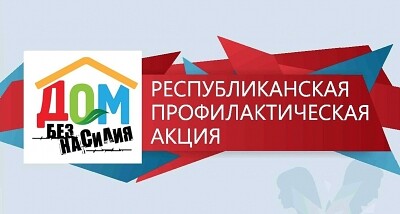 Республиканская профилактическая акция «Дом без насилия!» (с 8 по 17 апреля 2024 года)С 8 по 17 апреля 2024 года в Республике Беларусь проводится республиканская профилактическая акция «Дом без насилия». Это совместная акция Министерства внутренних дел, Министерства труда и социальной защиты, Министерства здравоохранения, Министерства образования. Цель акции – привлечь максимальное количество заинтересованных в решение проблем, связанных с домашним насилием, оказание квалифицированной помощи пострадавшим, принятие мер превентивного воздействия к гражданам, совершающим домашнее насилие, разъяснение положений законодательства по предупреждению домашнего насилия.Важной задачей акции является налаживание непрерывного взаимообмена информацией между гражданами, государственными органами и общественными объединениями о фактах насилия в отношении близких и мерах, принимаемых по их предупреждению и пресечениюАкция пройдёт в три этапа:по 07.04.2024 – подготовительный этап,с 08.04.2024 по 17.04.2024 – основной,с 18.04.2024 по 25.04.2024 – заключительный.Насилие в любой форме проявления неприемлемо для общества. Где есть насилие в семье - там нет семьи. Для экстренного реагирования в непосредственной ситуации насилия необходимо обратиться в правоохранительные органы, позвонив по телефону 102.ЕСЛИ ВЫ СТАЛИ ЖЕРТВОЙ ИЛИ СВИДЕТЕЛЕМ НАСИЛИЯ В СЕМЬЕ,НЕ ЖДИТЕ ТРАГЕДИИ!ДЕЙСТВУЙТЕ СЕЙЧАС - ОБРАТИТЕСЬ ЗА ПОМОЩЬЮ!ПОМНИТЕ:МИР БЕЗ НАСИЛИЯ НАЧИНАЕТСЯ В ВАШЕМ ДОМЕ!СДЕЛАЕМ ЕГО БЕЗОПАСНЫМ ВМЕСТЕ!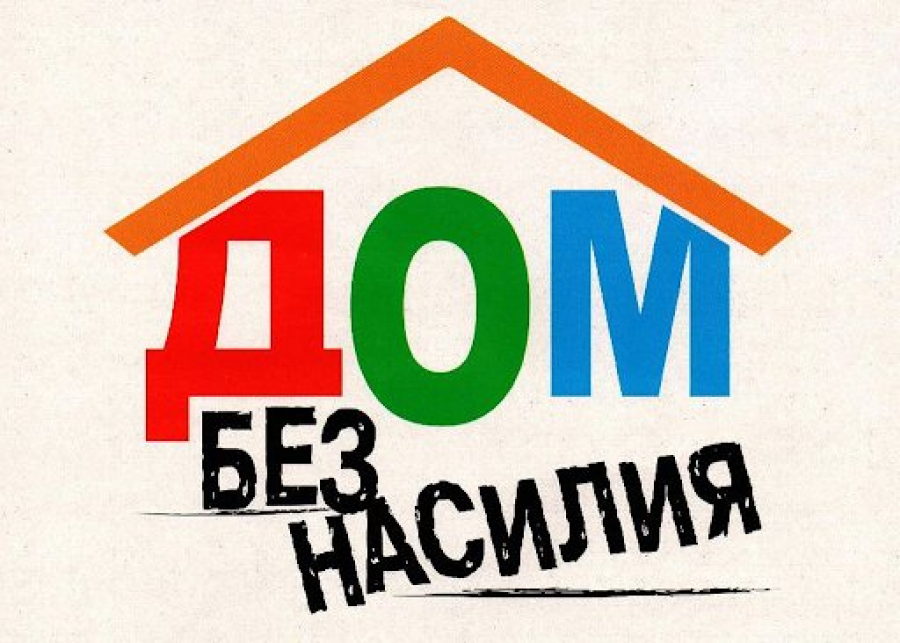 